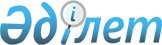 Қазақстан Республикасының Үкіметі мен Тәжікстан Республикасының Үкіметі арасындағы Өтеусіз әскери-техникалық көмек көрсету туралы келісімді ратификациялау туралыҚазақстан Республикасының Заңы 2019 жылғы 19 сәуірдегі № 248-VІ ҚРЗ.
      2018 жылғы 27 желтоқсанда Астанада жасалған Қазақстан Республикасының Үкіметі мен Тәжікстан Республикасының Үкіметі арасындағы Өтеусіз әскери-техникалық көмек көрсету туралы хаттама ратификациялансын. Қазақстан Республикасының Үкіметі мен Тәжікстан Республикасының Үкіметі арасындағы Өтеусіз әскери-техникалық көмек көрсету туралы
келісім
      (2019 жылғы 8 мамырда күшіне енген - Қазақстан Республикасының халықаралық шарттары бюллетені, 2019 ж., № 3, 39-құжат)
      Қазақстан Республикасының Үкіметі мен Тәжікстан Республикасының Үкіметі (бұдан әрі - Тараптар)
      қалыптасқан өзара достық қарым-қатынастар мен әскери саладағы ынтымақтастықты күшейтуге ниет білдіре отырып,
      1999 жылғы 16 желтоқсандағы Қазақстан Республикасының Үкіметі мен Тәжікстан Республикасының Үкіметі арасындағы әскери саладағы ынтымақтастық туралы келісімнің ережелерін ескере отырып,
      төмендегілер туралы келісті: 1-бап
      Қазақстан тарапы Тәжікстан тарапына осы Келісімнің ажырамас бөлігі болып табылатын Қосымшада көрсетілген әскери мүлікті беру түрінде өтеусіз әскери-техникалық көмек көрсетеді. 2-бап
      Осы Келісімді іске асыру бойынша уәкілетті органдар:
      Қазақстан тарапынан - Қазақстан Республикасының Қорғаныс министрлігі;
      Тәжікстан тарапынан - Тәжікстан Республикасының Қорғаныс министрлігі болып табылады.
      Уәкілетті органдардың атаулары немесе функциялары өзгерген кезде Тараптар бір-бірін дипломатиялық арналар арқылы дереу хабардар етеді. 3-бап
      Қазақстан тарапы әскери мүлікті Қазақстан Республикасының аумағынан ("Отар" станциясы, Жамбыл облысы) Тәжікстан Республикасының аумағына ("Рохати" станциясы, Душанбе қаласы) дейін теміржол көлігімен жеткізуді қамтамасыз етеді, онда Тараптардың уәкілетті органдары тағайындаған өкілдер оларды тиісті түрде қабылдауды және беруді жүргізеді.
      Әскери мүлікті тасымалдау мәселелері Тараптар мемлекеттері қатысушы болып табылатын әскери тасымалдау саласындағы халықаралық шарттарға сәйкес реттеледі.
      Әскери мүлікті Душанбе қаласының "Рохати" станциясына дейін жеткізуге байланысты шығыстарды Қазақстан тарапы көтереді.
      Қазақстан Республикасында берілетін мүлікті кедендік тазарту және декларациялау Еуразиялық экономикалық одақтың заңнамасына сәйкес жүзеге асырылады.
      Тәжікстан тарапы Тәжікстан Республикасында кедендік рәсімдерді ресімдегені үшін шығыстарды өзіне алады және оған жауапты болады. 4-бап
      Тәжікстан тарапы Қазақстан тарапынан алған әскери мүлікті немесе оны пайдалану құқығын үшінші тарапқа бермейді. 5-бап
      Осы Келісімге Тараптардың өзара келісуі бойынша өзгерістер мен толықтырулар енгізілуі мүмкін, олар тиісті хаттамалармен ресімделеді. 6-бап
      Осы Келісімнің ережелерін қолдануға және түсіндіруге байланысты даулы мәселелер өзара консультациялар мен келіссөздер арқылы шешіледі. 7-бап
      Осы Келісім оның күшіне енуі үшін қажетті мемлекетішілік рәсімдерді орындағаны туралы Қазақстан тарапының жазбаша хабарламасын Тәжікстан тарапы дипломатиялық арналар арқылы алған күннен бастап күшіне енеді.
      Осы Келісім оның 4-бабын қоспағанда, Тәжікстан тарапына осы Келісімге сәйкес берілетін әскери мүлік толық берілген кезден бастап өз қолданысын тоқтатады, оны Тараптар дипломатиялық арналар арқылы растайды.
      2018 жылғы 27 желтоқсанда Астана қаласында әрқайсысы қазақ, тәжік және орыс тілдерінде екі данада жасалды әрі барлық мәтін бірдей теңтүпнұсқалы болып табылады.
      Осы Келісімнің ережелерін түсіндіруде келіспеушіліктер туындаған жағдайда, Тараптар орыс тіліндегі мәтінге жүгінетін болады.
      Қазақстан Республикасының      Тәжікстан Республикасының
Үкіметі үшін      Үкіметі үшін Берілетін әскери мүліктің тізбесі
      РҚАО-ның ескертпесі!

      Бұдан әрі Келісімнің тәжік тіліндегі мәтіні берілген.
					© 2012. Қазақстан Республикасы Әділет министрлігінің «Қазақстан Республикасының Заңнама және құқықтық ақпарат институты» ШЖҚ РМК
				
      Қазақстан Республикасының
Президенті

Қ. ТОҚАЕВ
Қазақстан Республикасының
Үкіметі мен Тәжікстан
Республикасының Үкіметі
арасындағы Өтеусіз әскери-техникалық
көмек көрсету туралы келісімге
қосымша
Р/с №
Мүліктің атауы
Өлшем бірлігі
Саны
1
2
3
4
ЗАҚ мүлкі
ЗАҚ мүлкі
ЗАҚ мүлкі
ЗАҚ мүлкі
Оқ-дәрілер
Оқ-дәрілер
Оқ-дәрілер
Оқ-дәрілер
1
5,45 мм кәдімгі оғы бар патрон (БО)
дана
1 500 000
2
12,7 мм патрон 
дана
30 000
3
ЗУ-23-2-ге 23 мм оқтар
дана
20 000
4
ВОГ-17 жарықшақты гранатасы бар 30 мм оқтар
дана
90 000
5
ВОГ-25 жарықшақты гранатасы бар 40 мм оқтар
дана
30 000
6
ПГ-7 40 мм оқтар
дана
2 000
7
Т-72 танкісіне 125 мм танк оқтары
дана
1 500
8
82 мм жарықшақты-фугасты мина
дана
30 000
9
120 мм жарықшақты-фугасты мина
дана
25 000
10
2С3-ге 152 мм оқтар
дана
10 000
Артиллериялық аспаптар, оқу-жаттығу керек-жарақтары
Артиллериялық аспаптар, оқу-жаттығу керек-жарақтары
Артиллериялық аспаптар, оқу-жаттығу керек-жарақтары
Артиллериялық аспаптар, оқу-жаттығу керек-жарақтары
11
ПАБ-2М буссолі
жиынтық
58
12
ПРК-69 түзеуді есептеу аспабы
бірлік
69
13
Б7х35 дүрбісі
бірлік
140
14
АК компасы
бірлік
69
15
ПУС-7 7,62 мм
бірлік
10
Авиациялық зақымдау құралдары
Авиациялық зақымдау құралдары
Авиациялық зақымдау құралдары
Авиациялық зақымдау құралдары
16
ГШ авиациялық зеңбірегіне 30 мм патрондар
дана
30 000
17
| С-5 басқарылмайтын зымырандары
дана
5 000
РХБҚ мүлкі
РХБҚ мүлкі
РХБҚ мүлкі
РХБҚ мүлкі
18
Химиялық барлаудың әскери аспабы
дана
500
19
ДП-5В дозиметрлік аспабы
дана
500
Инженерлік мүлік
Инженерлік мүлік
Инженерлік мүлік
Инженерлік мүлік
20
ДСТ-451типті саперлік қашықтық өлшегіш (ДСП-30)
дана
10
21
Инженерлік барлау перискобы (ИБП)
дана
10
22
Шағын жаяу әскер күрегі (ШЖК)
дана
200
23
Үлкен саперлік күрек (ҮСК)
дана
200
Тыл мүлкі
Тыл мүлкі
Тыл мүлкі
Тыл мүлкі
24
Қара түсті броньды кеудеше (2-3-санатты)
дана
300
25
Қорғаныш дулыға (металл)
дана
300
26
Рюкзак
дана
300
27
Кариматы бар ұйықтауға арналған қап
дана
300
28
Қара түсті ұзын қонышты былғары бәтеңке
жұп
300
29
Плащ-шатыр
дана
300
30
20 орынды шатыр (2-санатты)
жиынтық
2
31
40 орынды шатыр (2-санатты)
жиынтық
1
32
Алюминий құты (2-санатты)
даңа
300
33
Алюминий қолбақыр (2-санатты)
дана
300
34
Мақта кеудеше
дана
1 000
35
Кең балақты мақта шалбар
дана
1 000
36
ІІІалбар белбеуі (3-санатты)
дана
500
Тау жабдығы
Тау жабдығы
Тау жабдығы
Тау жабдығы
37
Альпинизмге арналған жіп
метр
1 000
38
Жіп (қосалқы репшнур)
метр
7 000
39
Қар көшкіні бауы
метр
3 000
40
Муфтасы бар карабин (5 тонна)
дана
5 000
41
Муфтасы бар карабин (2,5 тонна)
дана
2 000
42
Ілмек (жартастық, көлденең)
дана
4 000
43
Ілмек (жартастық, швеллерлік)
дана
5 000
44
Ілмек (жартастық, тік)
дана
10 000
45
Мұз жарғыш
дана
300
46
Бензинді примус
дана
600
47
Сақтандыру жүйесі
жиынтық
150
48
Қар ілмектері
жұп
100
Медициналық мүлік
Медициналық мүлік
Медициналық мүлік
Медициналық мүлік
49
Б-2 жиынтығы (шиналар)
жиынтық
565
50
№ 2 үлкен таңу жинағы
жинақ
22
51
СБПА-15 көлеңкесіз шамы
дана
112
52
Бірегейлендірілген санитариялық керек-жарақ
дана
700
53
Медициналық зембілдер
дана
5 870
54
Зембіл астына қойылатын аласа тұғыр
жұп
166
55
Зембіл астына қойылатын биік тұғыр
жұп
179
56
Құралдар үстелі
дана
148
57
С-6 медициналық орындығы
дана
155
58
40 л оттегі баллоны
дана
423
59
Азоттың шала тотығына арналған баллон
дана
512
60
Басынан жараланғандарға арналған дулыға (ЖД)
дана
975
61
Ересектерге арналған балдақ
дана
1 000
62
Медициналық зембіл иықбауы
дана
700
63
Медициналық жамылғы (МЖ)
дана
400
64
Бірегейлендірілген таған
дана
816
65
Флакон ұстағыш
дана
336
66
Жаңғыртылған Дитерихс шиналары
дана
158
67
ТБА буындардың тайып кетуін болдырмауға арналған шарнирлі шиналар
дана
490
68
Саусақ сынығын емдеуге арналған шиналар
дана
40
69
Сымды сатылы шина
дана
455
70
Фанерлі шина
дана
95
71
№ 1 медициналық жиынтық жәшігі
дана
500
72
№ 2 медициналық жиынтық жәшігі
дана
40
73
№ 3 медициналық жиынтық жәшігі
дана
90
74
№ 4 медициналық жиынтық жәшігі
дана
400
75
Б-4 жиынтығы
жиынтық
500
76
Далалық таңу үстелі (БДТҮ)
дана
300
77
Резеңке қан тоқтатқыш жгут
дана
400
Байланыс құралдары
Байланыс құралдары
Байланыс құралдары
Байланыс құралдары
78
Р-105 радиостанциясы
жиынтық
30
79
Р-107 радиостанциясы
жиынтық
30